    桃園市進出口商業同業公會 函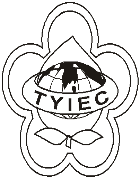          Taoyuan Importers & Exporters Chamber of Commerce桃園市桃園區春日路1235之2號3F           TEL:886-3-316-4346   886-3-325-3781   FAX:886-3-355-9651ie325@ms19.hinet.net     www.taoyuanproduct.org受 文 者：各相關會員 發文日期：中華民國109年7月6日發文字號：桃貿豐字第20195號附    件：主   旨：有關「食品用一氧化碳衛生標準」，業經衛生福         利部於109年7月1日衛授食字第1091301119         號令廢止， 敬請查照。說   明：     ㄧ、依據桃園市政府衛生局109年7月1日桃衛食管字第1090075967號函辦理。     二、旨揭「食品用一氧化二碳衛生標準」廢止，業經衛生福利部於108年5月29日公告於行政院公告，踐行法規預告廢止程序。     三、旨揭發布令請至行政院公報資訊網、衛生福利法部網站「衛生福利部法規檢索系統」下「最新動態」網頁或衛生福利部食品藥物管理署網站「公告資訊」下「本署公告」網頁自行下載。 理事長  簡 文 豐